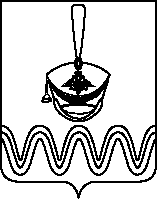 П О С Т А Н О В Л Е Н И ЕАДМИНИСТРАЦИИ БОРОДИНСКОГО СЕЛЬСКОГО ПОСЕЛЕНИЯПРИМОРСКО-АХТАРСКОГО РАЙОНА от 18.09.2019 г.                                                                                      № 245станица БородинскаяОб использовании региональной информационной системы  Краснодарского края, используемой в сфере закупок для обеспечения муниципальных нужд  В соответствии со статьями 13, 14 Федерального закона от 27 июля 2006 г. № 149-ФЗ «Об информации, информационных технологиях и о защите информации», частями 7, 9 статьи 4 Федерального закона от 5 апреля 2013 г. № 44-ФЗ «О контрактной системе в сфере закупок товаров, работ, услуг для обеспечения государственных и муниципальных нужд», постановлением Правительства Российской Федерации от 28 ноября 2013 г.  № 1091 «О единых требованиях к региональным и муниципальным информационным системам в сфере закупок товаров, работ, услуг для обеспечения государственных и муниципальных нужд», постановлением администрации (губернатора) Краснодарского края от 19 января 2016 г. № 7 «Об утверждении порядка функционирования и использования региональной информационной системы в сфере закупок Краснодарского края», в целях повышения эффективности осуществления закупок товаров, работ, услуг, администрация Бородинского сельского поселения Приморско-Ахтарского района п о с т а н о в л я е т: 1. Заказчикам Бородинского сельского поселения Приморско-Ахтарского района, осуществляющим закупки в порядке, установленном Федеральным законом от 5 апреля 2013 г. № 44-ФЗ «О контрактной системе в сфере закупок товаров, работ, услуг для обеспечения государственных и муниципальных нужд», при организации и осуществлении закупок товаров, работ, услуг использовать региональную информационную систему Краснодарского края, используемую в сфере закупок для обеспечения государственных и муниципальных нужд (далее – региональная система), на всех стадиях закупочного процесса.2. При осуществлении закупок товаров, работ, услуг заказчикам, указанным в пункте 1 настоящего постановления руководствоваться регламентом работы региональной системы, утвержденным приказом департамента по регулированию контрактной системы Краснодарского края.3. Главным распорядителям бюджетных средств обеспечить ознакомление подведомственных организаций с настоящим постановлением.4. Разместить настоящее постановление в сети «Интернет» на официальном сайте администрации Бородинского сельского поселения Приморско-Ахтарского района (http://www.borodinskoe-sp.ru) в разделе «Муниципальный заказ» в подразделе «Нормативные документы».5. Контроль за выполнением настоящего постановления оставляю за собой.6.	Постановление вступает в силу со дня подписания и распространяется на правоотношения, возникшие с 8 июля 2019 года, а в остальной части с момента присоединения к соглашению об использовании региональной системы.Исполняющий обязанности главыБородинского сельского поселенияПриморско-Ахтарского района                                                       Г.А. Коваленко